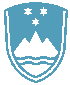 POROČILO O REDNEM INŠPEKCIJSKEM PREGLEDU NAPRAVE, KI LAHKO POVZROČI ONESNAŽEVANJE OKOLJA VEČJEGA OBSEGAZavezanec: 	OMCO METALS SLOVENIA d.o.o., Cesta žalskega tabora 10, 3310 ŽALECNaprava / lokacija: 	Cesta žalskega tabora 10, 3310 ŽalecDatum pregleda:     	28. 5. 2020Okoljevarstveno dovoljenje (OVD) številka:35406-30/2013-4  (15. 10. 2013) s spremembami35406-16/2012-4   (24. 10. 2012)35407-117/206-10   (18. 6. 2008)Usklajenost z OVD:       DA          V letu 2020 je bila opravljena tudi revizija OVD – podjetje deluje v celoti skladno z OVD: Emisije hrupa so uspešno zajezili. V preteklih letih so v okviru investicijskih del dogradili več sistemov za obvladovanje emisij hrupa v okolje in uspeli hrup v okolje znižati za 5-6 dB.Emisije snovi v zrak so minimalne glede na dovoljene mejne vrednosti iz OVD. Nekatere meritve se opravljajo kontinuirno ves čas, nekatere pa v okviru obdobnih meritev.Emisije snovi v vode in kanalizacijo ne predstavljajo večjega obremenjevanja, saj vodo uporabljajo izključno v hladilniških sistemih.Na področju odpadkov nastopajo kot povzročitelj odpadkov in kot predelovalec. Na obeh področjih ravnanja z odpadki vodijo postopke skladno z OVD in Uredbo o odpadkih.Zaključki / naslednje aktivnosti:Naslednji redni inšpekcijski pregled je predviden v skladu s planom Inšpektorata.